Pielikums Priekules novada pašvaldības domes28.12.2017.lēmumam Nr.640 (prot.Nr.9)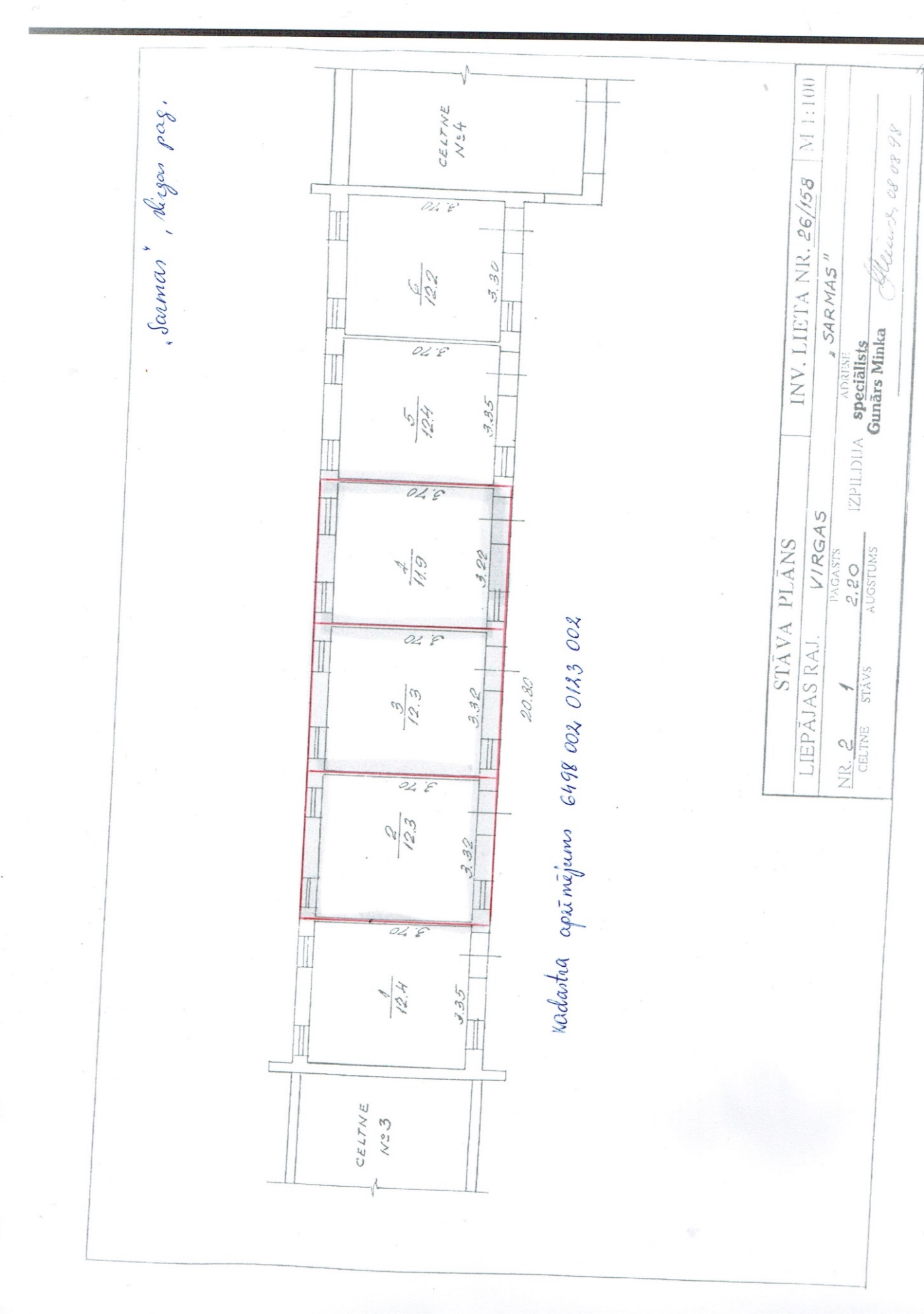 